ОСНОВНО УЧИЛИЩЕ	„ЛЮБЕН КАРАВЕЛОВ”–ГР.БУРГАС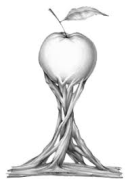 Гр. Бургас	0879565088 - директорул. Любен Каравелов „ № 69	0879565077– зам. -директорemail : lkaravelov@abv.bg	0879565033– канцеларияУтвърждавам  Директор:           Пепа МарчеваП Р О Г Р А М Aза усвояване на книжовния български език в изпълнение на Наредба №2/18.05.2009 за усвояване на книжовния български език и Национална стратегияза насърчаване и повишаване на грамотносттаНастоящата програма е приета на заседание на ПС, проведено на 01.09.2022г./ Протокол 12/ 01.09.2022г., утвърден със Заповед на Директора №РД- 18- 2000/ 01.09.2022г.Професор Боян Вълчев, СУ „ Климент Охридски” :„Грижите за овладяването и практикуването на българския книжовен език не бива да се прехвърлят само на учебния предмет „Български език” и на учителите, които го преподават. Грижата за правилен български език трябва да се възприема като задължение на цялото българско училище, на медиите и на обществото изобщо.”І. ОСНОВНА ЦЕЛПрограмата трябва да приобщи учениците към българския език и българската култура, да наложи единни педагогически изисквания в УВП, да координира работата в урочната и извънкласната дейност, да утвърди система за награждаване и поощряване на ученическите и учителските изяви, реализирани от смесени екипи от учители, ученици и родители. На базата на висок професионализъм и адекватни решения на учителите от различните предметни комисии да се изгради гъвкава система за усвояване на книжовния български език като средство за обучение и за междуличностно общуване.ІІ. ПОДЦЕЛИПознаване и усвояване на нормите на съвременния български книжовен език и прилагането им в речевата практика.Преодоляване на пропуските в езиковите компетентности на учениците, обогатяване и усъвършенстване на комуникативно- речевата култура на подрастващите.Формиране на националното самосъзнание на учениците, възпитание в патриотизъм, уважение към държавния език и към другите езици.Използването на книжовния български език от учителите по всички учебни предмети да бъде тяхна постоянна грижа и отговорност за постигане на позитивно въздействие чрез личния пример върху учениците.Подготовка на личности, които възприемат родния език като ценност.Задачи:Прилагане на разнообразни и ефективни форми на работа, насочени към усвояване на книжовния български език в учебните часове по всички предмети, както и в часовете за консултации.Повишаване нивото на езиковата култура чрез уеднаквяване на педагогическите изисквания по отношение на:водене и съхранение на ученическата документация/ тетрадки за работа в клас, домашна работа и упражнение/четене с разбиране на текстУчастие в състезания, олимпиади и конкурси;Изработване и защита на презентации, постери и реферати.ІІІ. ДЕЙНОСТИ ЗА ОСЪЩЕСТВЯВАНЕ НА ОСНОВНИТЕ ЦЕЛИПостоянни:Установяване входното равнище на знанията и компетентностите на учениците по всички учебни дисциплини, да се установи овладеният базисен понятиен апарат и се предприемат необходимите мерки за преодоляване на констатираните пропуски с цел повишаване на учебната активност на учениците.Езиковото обучение и езиковото образование да се реализират чрез модерни информационни технологии и разнообразни форми за преподаване и учене.В ЕКК /начален и среден етап на обучение/ да се обсъждат и споделят добри практики по проблемите на усвояването на съвременния български книжовен език.В обучението по български език да се търси баланс между знанията и уменията на учениците.Активно използване на тестовата форма и четене с разбиране за проверка на знанията, особено при учениците в 4-ти, 7-ми  клас.Онагледяване на езиковите правила чрез табла и изработване на езикови кътове в класните стаи  на учениците 1-4 кл. и кабинетите по БЕЛ.Системна проверка на тетрадките за домашна работа и работа в клас по БЕЛ с цел констатиране на пропуските, включително и материали, изпращани в електронната платформа Teams.Участие в литературни конкурси и състезания на училищно, областно и национално равнище; участие в общинския и областния кръг на олимпиадата по БЕЛ и пробните изпити по БЕЛ-4 и 7 клас.Провеждане тържества на буквите- 1 клас.В часовете по извънкласно четене да се наблегне върху четене с разбиране.Участие в инициативите „Международен ден на детската книга“- 2 април,   „Световен ден          на книгата” - 23 април и  „Походът на книгите”   По випуски класните ръководители в начален етап и преподавателите по БЕЛ в прогимназиален етап да планират инициативи, свързани с провокиране на по- голям интерес на учениците към четене на художествена литература и насърчаване на овладяването на грамотността в различните й аспекти, на овладяването на нормите на българския език и прилагането им в речевата практика и в писмената реч.Разширяване на съвместната работа с читалище „Л.Каравелов” -включване на повече класовеИздаване на училищен вестник „КАРАВЕЛОВчета“Участие в национални състезания „Многознайко- Родна реч“Календарни: септемвриУстановяване входното равнище на знанията и компетентностите на учениците по всички учебни дисциплини, да се установи овладеният базисен понятиен апарат и се предприемат необходимите мерки за преодоляване на констатираните пропуски с цел повишаване на учебната активност на учениците.		     Отг. преподавателите по БЕЛОктомвриВ навечерието на Деня на народните будители по випуски учениците да се докоснат  по-близко до литературното творчество на Л.Каравелов.                                                                                              Отг.преподавателите по всички предметиУчастие в състезание „Многознайко- Родна реч“ – есенен кръг                                                     Отг. преподавателите по БЕЛ и учители   в начален етапноемвриУчастие в Националната седмица на четенето.			Отг.преподавателите на класоветедекемвриМотивация и активно участие на ученици в олимпиадата по БЕЛ.Отг. Диана Иванова- Дойнова, Яна Костадинова, Таня ТрандеваНационален конкурс за православна поезия и проза ”Рождество на Спасителя”			Отг. Диана Иванова- Дойнова, Яна Костадинова, Таня ТрандеваянуариУчастие в състезанията „Многознайко- Родна реч” и СБНУ.			        Отг. Диана Иванова- Дойнова, Яна Костадинова, Таня Трандева;					         преподавателите по БЕЛ в начален етапфевруариУчастие в Национален конкурс „Малките нашенци”.                                                        Отг. Диана Иванова- Дойнова, Яна Костадинова, Таня Трандева;мартПровеждане тържества на буквите- 1. клас                                   Отг. преподавателите на 1. класПровеждане на пробни изпити по БЕЛ по формата на НВО- 4. и 7. клас	Отг. Диана Иванова- Дойнова, Яна Костадинова, Таня Трандева и преподавателите по БЕЛ на 4. класУчастие в Националната ученическа конференция „ЧОВЕК-СВЯТ“ в СУ „Константин Преславски“, гр. Бургас.				Отг. Диана Иванова- Дойнова, Яна Костадинова, Таня ТрандеваУчастие в състезанието „Обичам те, българска реч“, организирано от ОУ „Елин Пелин“, гр. Бургас.	Отг. Диана Иванова- Дойнова, Яна Костадинова, Таня ТрандеваУчастие в Националния литературен конкурс „Бог е любов“.			           Отг. Диана Иванова- Дойнова, Яна Костадинова, Таня ТрандеваУчастие в конкурс, посветен на 3-ти март.		                        Отг. Диана Иванова- Дойнова, Яна Костадинова, Таня ТрандевааприлУчастия в : „Международен ден на детската книга“- 2 април,   „Световен ден          на книгата” - 23 април и  „Походът на книгите”    - Посещения в училищната библиотека и читалище „Любен Каравелов”;                      „Подари книжка на приятел“.				Отг. Диана Иванова- Дойнова, Яна Костадинова, Таня Трандева и  преподавателите по БЕЛ на 1-4. класУчастие в „Многознайко- Родна реч“- пролетен кръг              Отг. Диана Иванова- Дойнова, Яна Костадинова, Таня Трандева и  преподавателите по    БЕЛ на 4. класмайПровеждане на пробни изпити по БЕЛ по формата на НВО- 4. и 7. клас	Отг. Диана Иванова- Дойнова, Яна Костадинова, Таня Трандева и  преподавателите по БЕЛ на 4. класЛюбим откъс от любима книга и изработване на постер с илюстрации – 5. клас. 			               Отг. Яна КостадиноваУчастие в „Многознайко- Родна реч“ – финалОтг. Диана Иванова- Дойнова, Яна Костадинова, Таня Трандева и  преподавателите по БЕЛ на 4. класПрезентация на основните правописни правила и практическото им приложение, изготвена от седмокласници			Отг. Д.Иванова- Дойнова